Hasil Analisis SPSS Penetapan KGD PuasaUji Normalitas Kadar Glukosa DarahNPar Tests[DataSet1] E:\Hasil TESIS\SPSS Kadar Gula Darah_2.savHipotesis:Sig. < 0,05	: distribusi data tidak normal (data tidak terdistribusi normal)Sig. > 0,05	: distribusi data normal (data terdistribusi normal)Hasil Uji Distribusi Kolmogorov-Smirnov menunjukkan bahwa nila Sig. > 0,05, maka data KGD terdistribusi normal pada semua hari sampling.Uji Homogenitas Kadar Glukosa DarahOnewayHipotesis:Sig. < 0,05	: data tidak homogenSig. > 0,05	: data homogenHasil Uji Distribusi Kolmogorov-Smirnov menunjukkan bahwa nila Sig. > 0,05, maka data KGD homogen pada hari pra-induksi dan hari ke-14, sedangkan pada hari post induksi dan hari ke-28 data tidak homogen.Data terdistribusi normal namun tidak semua homogen, sehingga dilakukan uji lanjutan (Uji Statistika Duncan) untuk memperoleh kesimpulan signifikansi perbandingan tiap kelompok uji.Hasil uji anova menunjukkan bahwa terdapat perbedaan yang bermakna (sig < 0,05) antar hari perlakuan uji.Hasil Uji DuncanHasil Uji Post Hoc Duncan pada hari Pra-Induksi menunjukkan tidak terdapat perbedaan yang bermakna antar kelompok uji (Sig>0,05).Hasil Uji Post Hoc Duncan pada Hari Post Induksi, menunjukkan bahwa terdapat perbedaan yang bermakna antara kelompok Normal dengan kelompok yang diinduksi STZ (Sig < 0,05).Hari ke-14 menunjukkan terdapat perbedaan yang bermakna (sig<0,05) antara kelompok kontrol negatif dengan kelompok perlakuan.Hari ke-28 menunjukkan terdapat perbedaan yang bermakna (sig<0,05) antara kelompok kontrol negatif dengan kelompok perlakuan.Hasil Uji Repeated MeasureHipotesis:Sig. < 0,05	: terdapat perbedaan yang bermakna Sig. > 0,05	: tidak terdapat perbedaan yang bermaknaHasil uji repeated measure menunjukkan terdapat perbedaan yang bermakna pada data KGDP antar hari perlakuan (1: prainduksi; 2: post induksi; 3: hari ke-14; 4: hari ke-28)Lampiran 30.Hasil Analisis SPSS Penimbangan Berat Badan TikusUji Normalitas Berat Badan TikusNPar TestsHipotesis:Sig. < 0,05	: distribusi data tidak normal (data tidak terdistribusi normal)Sig. > 0,05	: distribusi data normal (data terdistribusi normal)Hasil Uji Distribusi Kolmogorov-Smirnov menunjukkan bahwa nila Sig. > 0,05, maka data Berat Badan Tikus terdistribusi normal pada semua hari sampling.Uji Homogenitas Berat Badan TikusOnewayHipotesis:Sig. < 0,05	: data tidak homogenSig. > 0,05	: data homogenHasil Uji Distribusi Kolmogorov-Smirnov menunjukkan bahwa nila Sig. > 0,05, maka data Berat Badan Tikus homogen pada hari pra-induksi, hari post-induksi dan hari ke-14, sedangkan pada hari ke-28 data tidak homogen.Data terdistribusi normal namun tidak semua homogen, sehingga dilakukan uji lanjutan (Uji Statistika Duncan) untuk memperoleh kesimpulan signifikansi perbandingan tiap kelompok uji.Uji Duncan Berat Badan TikusPost Hoc Tests Hasil Analisis GC-MS Ekstrak Etanol Daun Kelor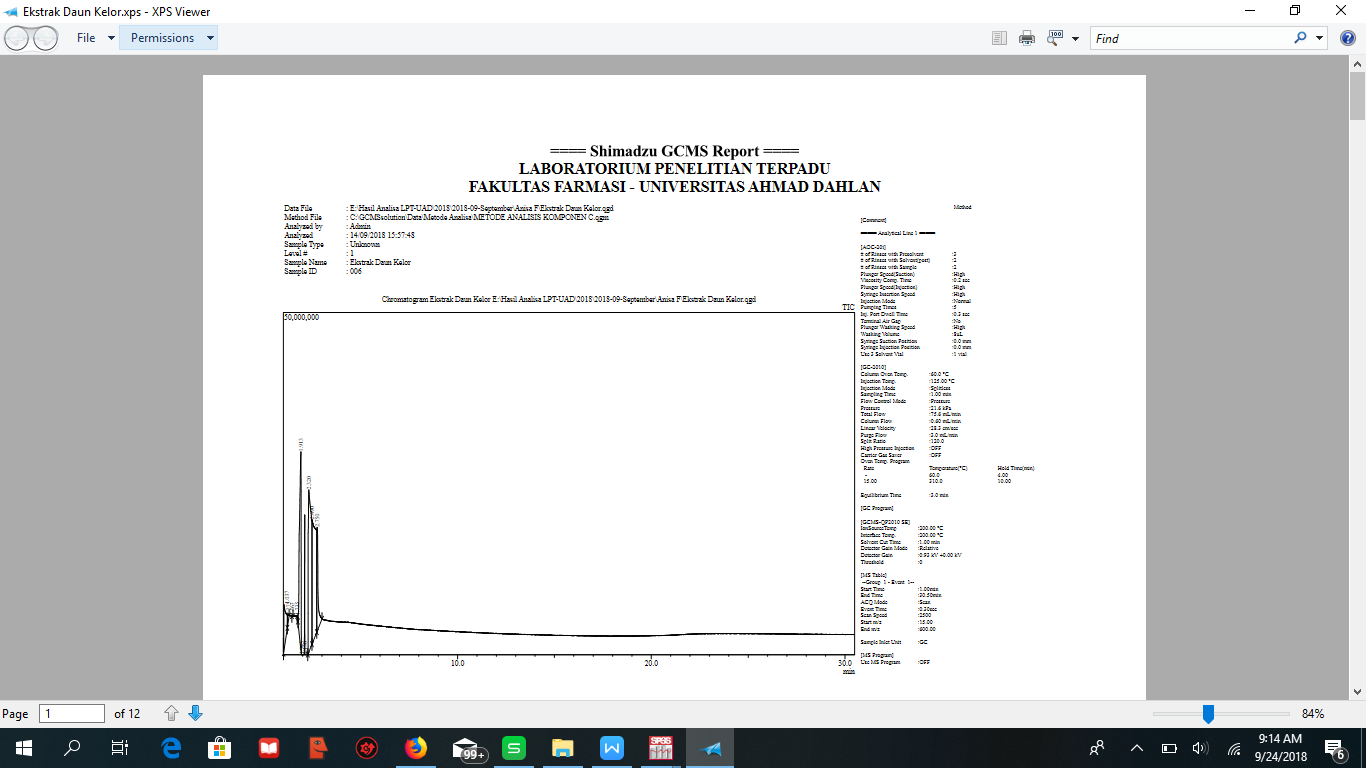 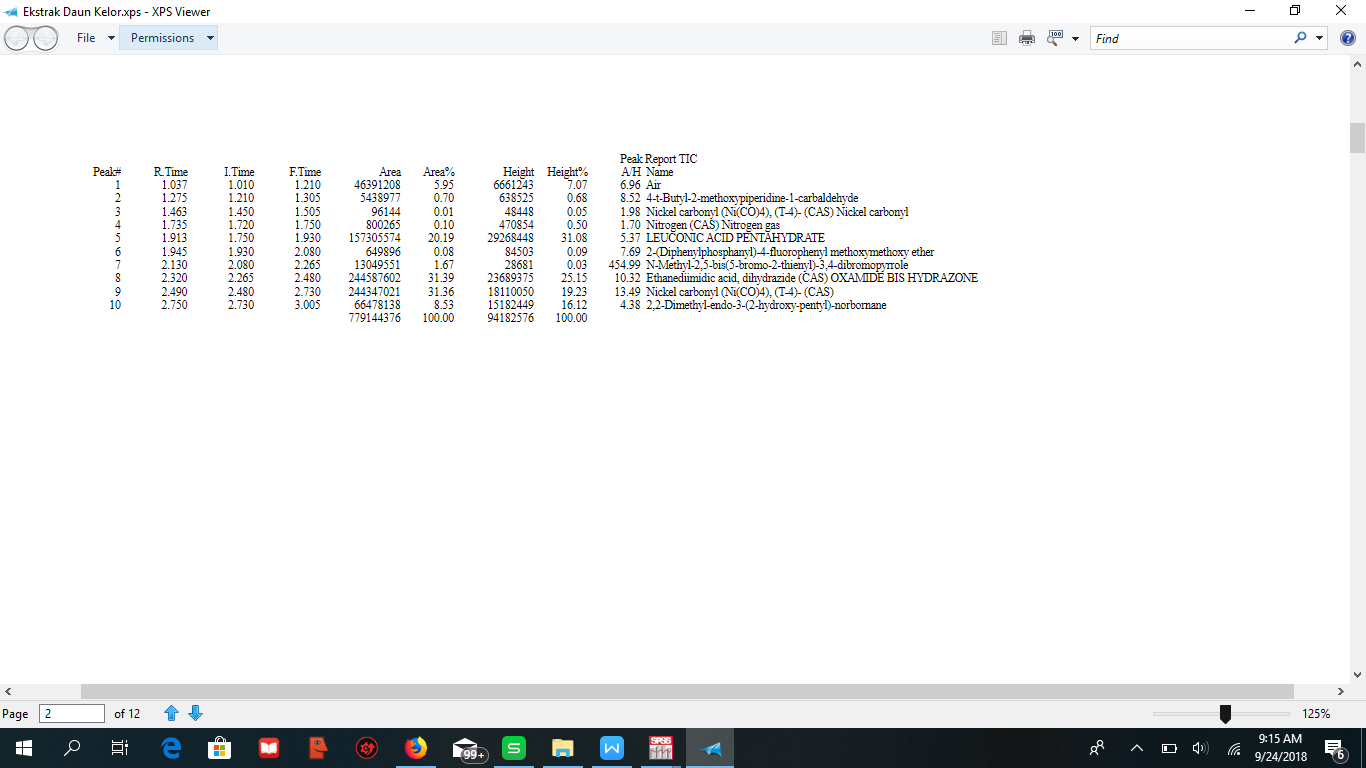 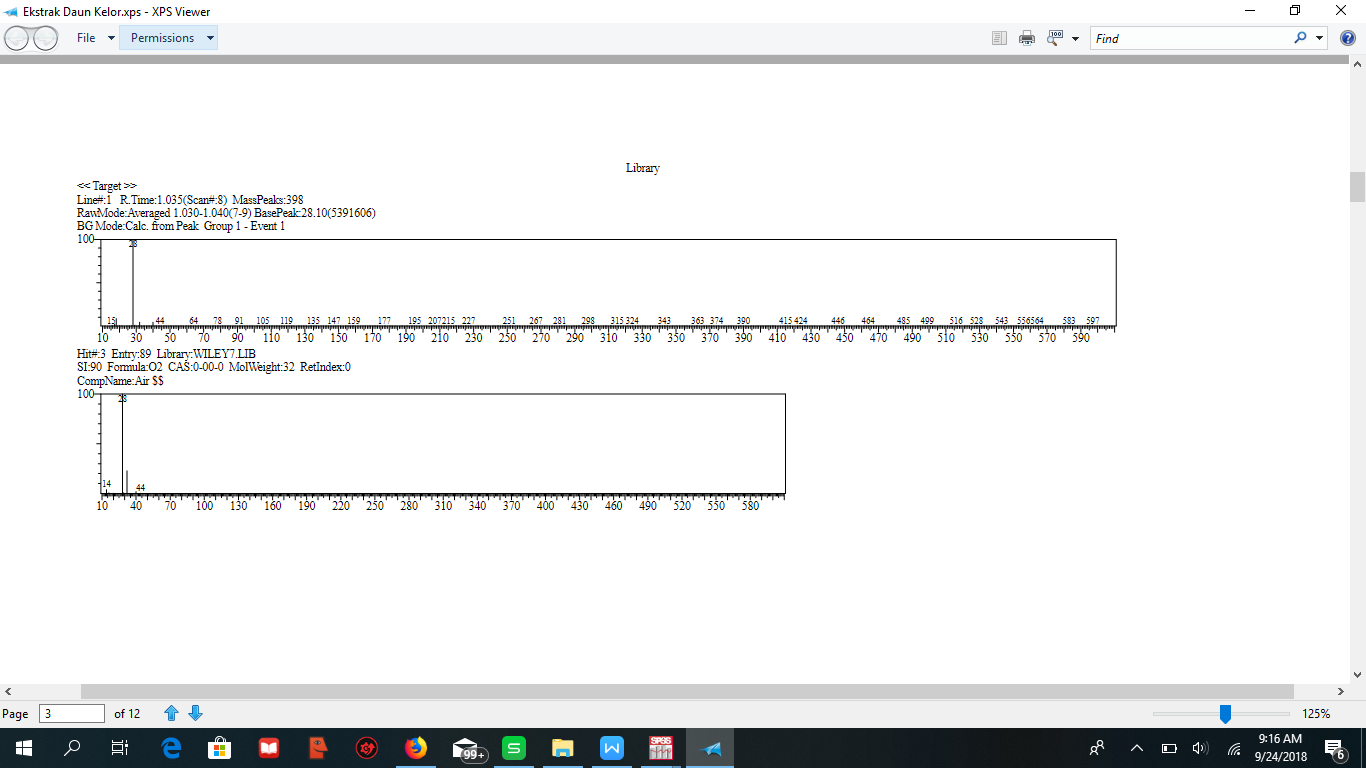 Lampiran 32. Hasil Analisis GC-MS Ekstrak Etanol Herba Sambiloto 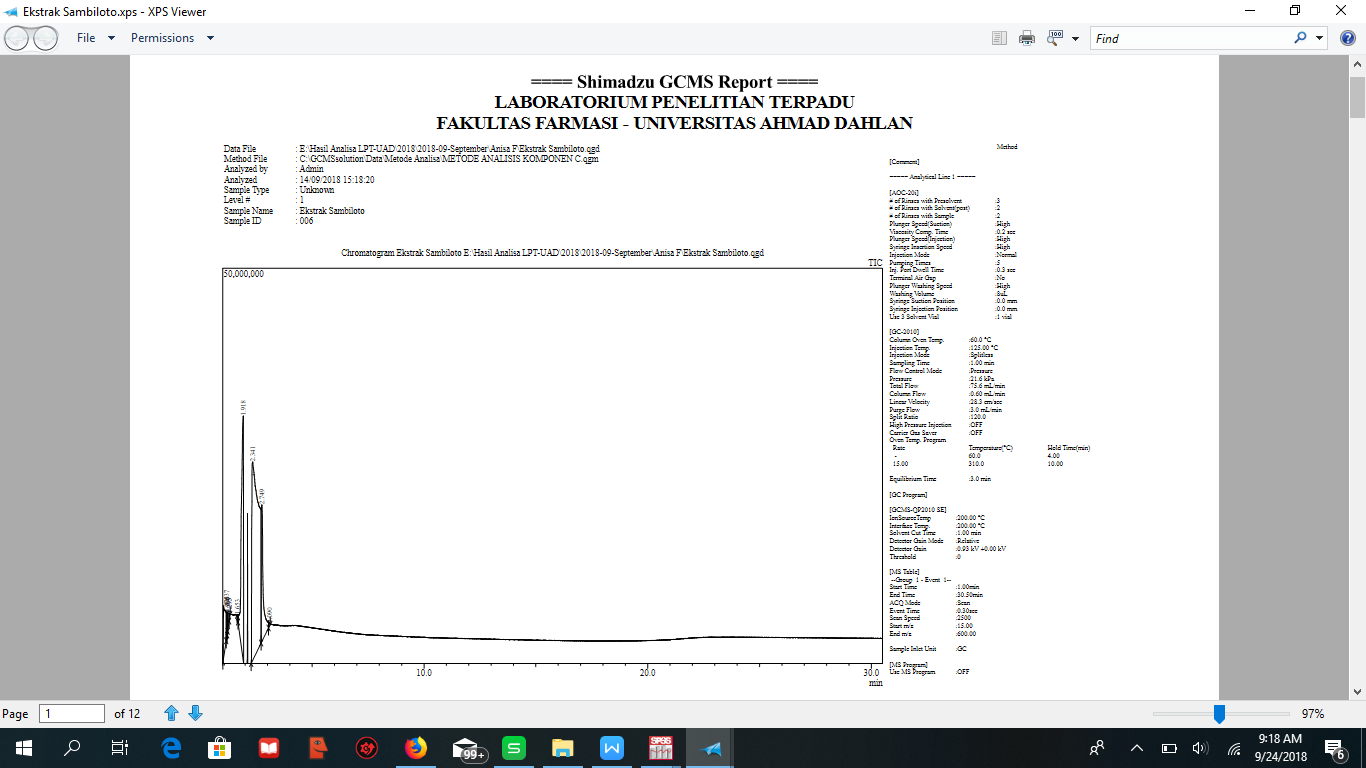 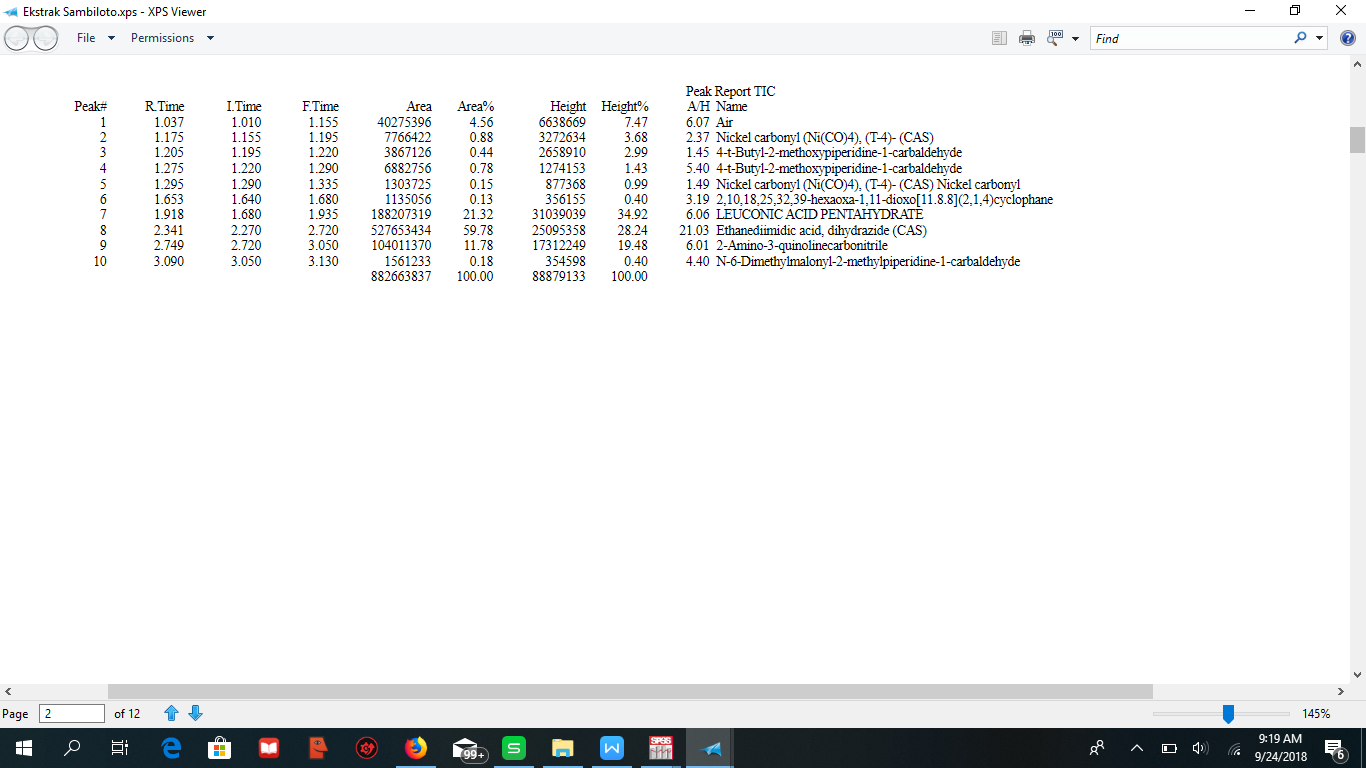 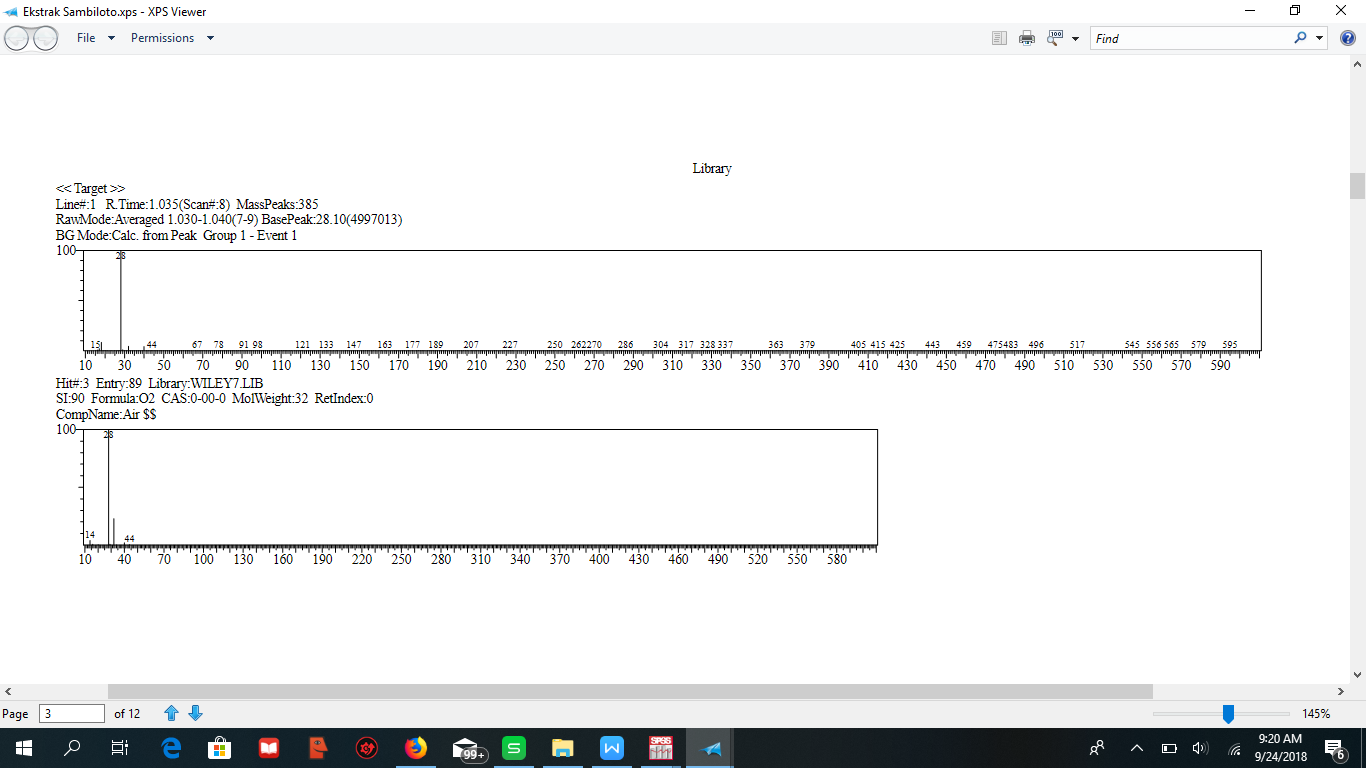 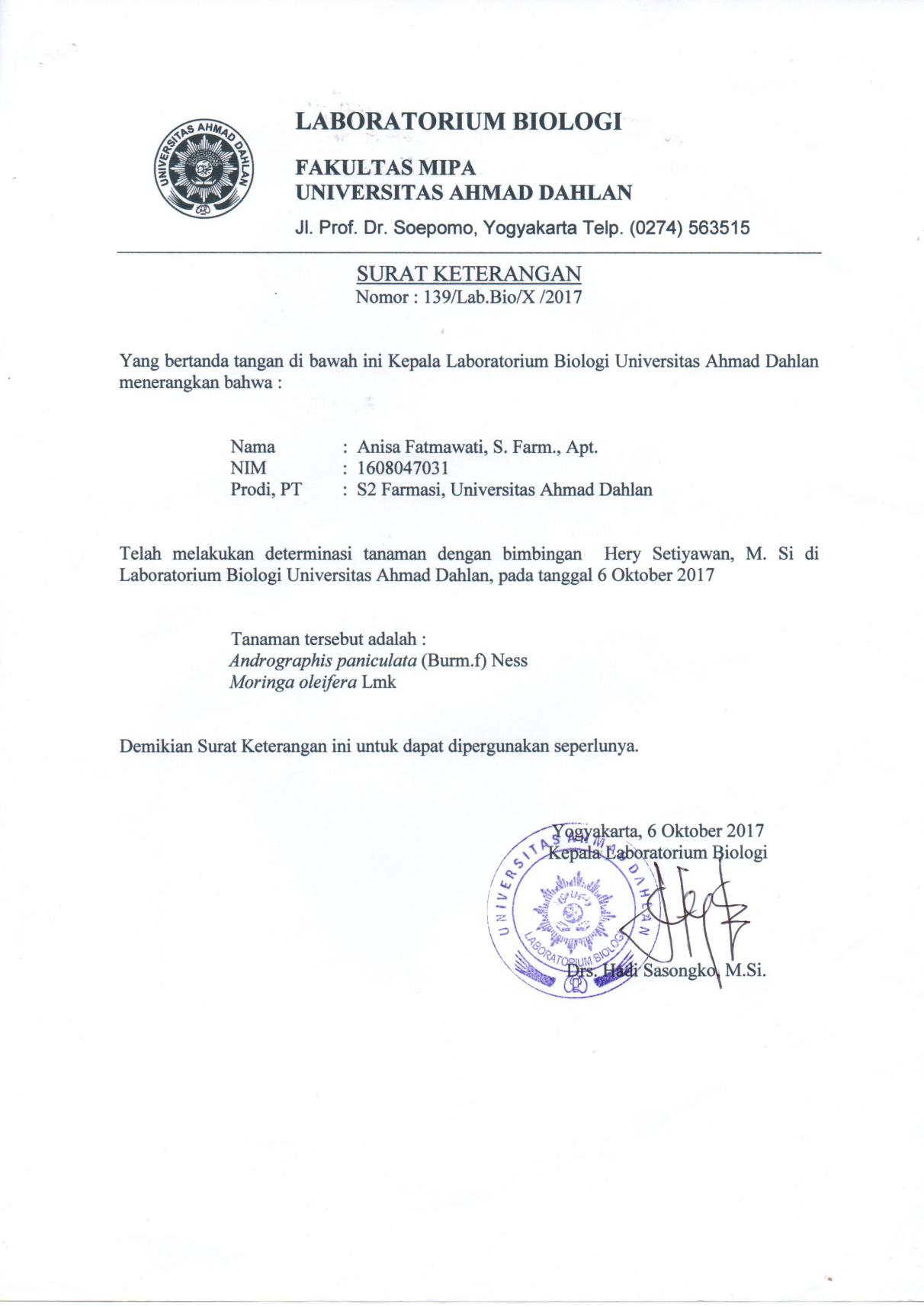 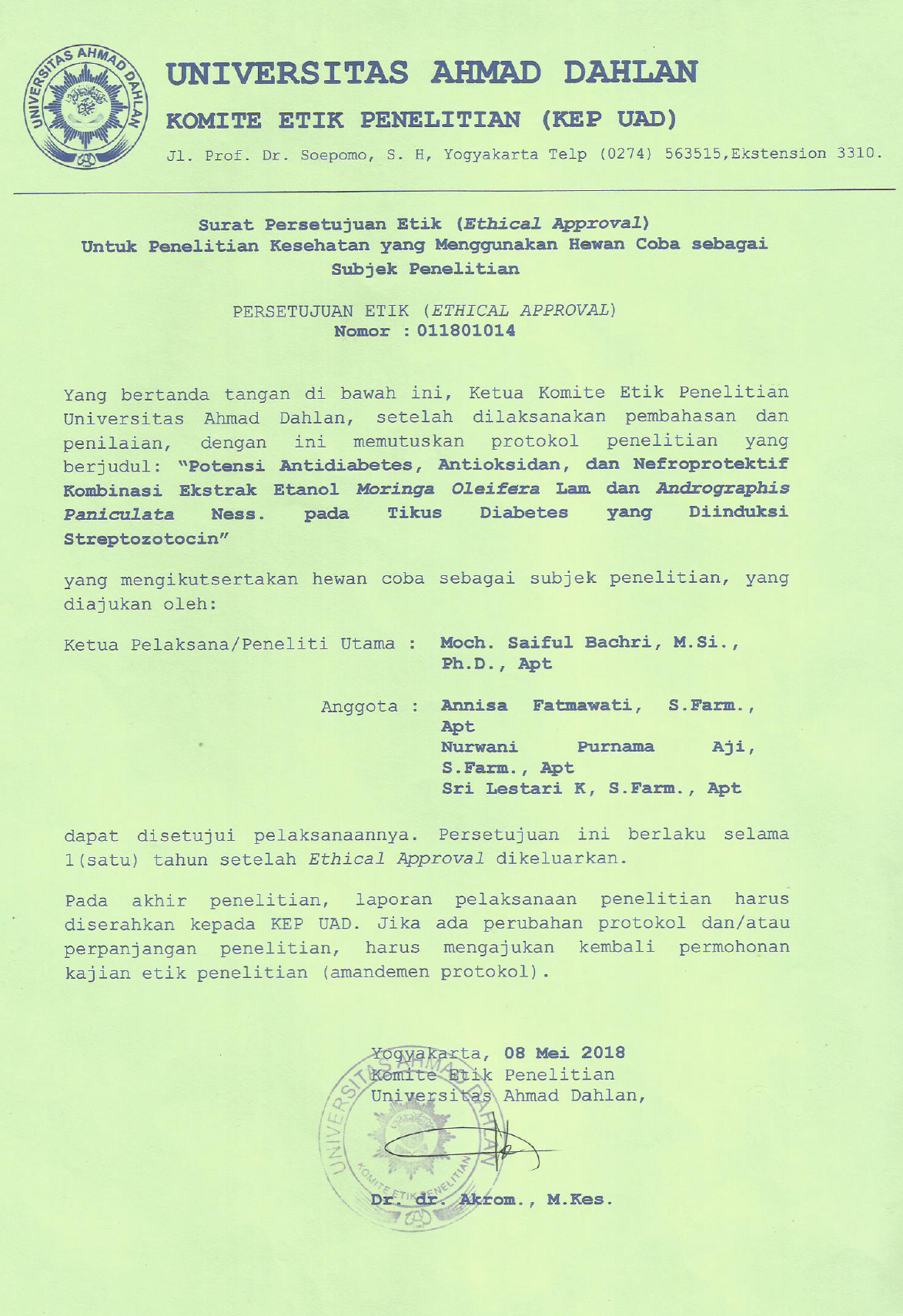  Hasil Pengujian dan Penetapan Kadar Quercetin EEDK Metode KLT-DensitometriFoto hasil Elusi KLT Quercetin pada Sinar UV254Hasil Pengujian dan Penetapan Kadar Andrografolid EEHS Metode KLT-DensitometriFoto hasil Elusi KLT Andrografolid pada Sinar UV254One-Sample Kolmogorov-Smirnov TestOne-Sample Kolmogorov-Smirnov TestOne-Sample Kolmogorov-Smirnov TestOne-Sample Kolmogorov-Smirnov TestOne-Sample Kolmogorov-Smirnov TestOne-Sample Kolmogorov-Smirnov TestHariPraInduksiHariPostInduksiHariKe14HariKe28NN32323232Normal ParametersaMean87.7650364.8378264.5625173.3797Normal ParametersaStd. Deviation8.72980118.767051.12846E299.22775Most Extreme DifferencesAbsolute.182.201.139.239Most Extreme DifferencesPositive.117.113.139.239Most Extreme DifferencesNegative-.182-.201-.100-.163Kolmogorov-Smirnov ZKolmogorov-Smirnov Z1.0321.140.7851.352Asymp. Sig. (2-tailed)Asymp. Sig. (2-tailed).237.149.569.052a. Test distribution is Normal.a. Test distribution is Normal.Test of Homogeneity of VariancesTest of Homogeneity of VariancesTest of Homogeneity of VariancesTest of Homogeneity of VariancesTest of Homogeneity of VariancesLevene Statisticdf1df2Sig.HariPraInduksi1.968724.102HariPostInduksi5.011724.001HariKe141.575724.191HariKe285.254724.001ANOVAANOVAANOVAANOVAANOVAANOVAANOVASum of SquaresdfMean SquareFSig.HariPraInduksiBetween Groups313.804744.829.525.807HariPraInduksiWithin Groups2048.6882485.362HariPraInduksiTotal2362.49231HariPostInduksiBetween Groups341963.335748851.90512.301.000HariPostInduksiWithin Groups95310.647243971.277HariPostInduksiTotal437273.98231HariKe14Between Groups299844.249742834.89310.831.000HariKe14Within Groups94915.143243954.798HariKe14Total394759.39231HariKe28Between Groups275431.509739347.35831.690.000HariKe28Within Groups29799.039241241.627HariKe28Total305230.54831HariPraInduksiHariPraInduksiHariPraInduksiHariPraInduksiKelompokTikusKelompokTikusNSubset for alpha = 0.05KelompokTikusKelompokTikusN1DuncanaPerlakuan 1482.5750DuncanaPerlakuan 2485.2700DuncanaPerlakuan 3485.4825DuncanaKontrol Positif486.8975DuncanaKontrol Normal488.4550DuncanaPerlakuan 5489.8000DuncanaKontrol Negatif490.8650DuncanaPerlakuan 4492.7750DuncanaSig..188HariPostInduksiHariPostInduksiHariPostInduksiHariPostInduksiDuncanKelompokTikusNSubset for alpha = 0.05Subset for alpha = 0.05KelompokTikusN12Kontrol Normal494.7575Perlakuan 14389.3775Perlakuan 24391.1475Kontrol Positif4392.0000Perlakuan 44396.5300Perlakuan 54399.7175Perlakuan 34413.1025Kontrol Negatif4442.0700Sig.1.000.312Means for groups in homogeneous subsets are displayed.Means for groups in homogeneous subsets are displayed.Means for groups in homogeneous subsets are displayed.Means for groups in homogeneous subsets are displayed.HariKe14HariKe14HariKe14HariKe14HariKe14HariKe14KelompokTikusNSubset for alpha = 0.05Subset for alpha = 0.05Subset for alpha = 0.05KelompokTikusN123DuncanaKontrol Normal41.1282E2DuncanaKontrol Positif41.2613E2DuncanaPerlakuan 442.3838E2DuncanaPerlakuan 142.9235E2DuncanaPerlakuan 242.9908E2DuncanaPerlakuan 343.0092E2DuncanaPerlakuan 543.2288E2DuncanaKontrol Negatif44.2394E2DuncanaSig..767.1001.000Means for groups in homogeneous subsets are displayed.Means for groups in homogeneous subsets are displayed.Means for groups in homogeneous subsets are displayed.Means for groups in homogeneous subsets are displayed.Means for groups in homogeneous subsets are displayed.a. Uses Harmonic Mean Sample Size = 4.000.a. Uses Harmonic Mean Sample Size = 4.000.a. Uses Harmonic Mean Sample Size = 4.000.a. Uses Harmonic Mean Sample Size = 4.000.HariKe28HariKe28HariKe28HariKe28HariKe28HariKe28KelompokTikusNSubset for alpha = 0.05Subset for alpha = 0.05Subset for alpha = 0.05KelompokTikusN123DuncanaKontrol Normal488.7400DuncanaKontrol Positif41.2167E21.2167E2DuncanaPerlakuan 541.2769E21.2769E2DuncanaPerlakuan 441.4589E2DuncanaPerlakuan 241.5680E2DuncanaPerlakuan 141.6112E2DuncanaPerlakuan 341.7564E2DuncanaKontrol Negatif44.0949E2DuncanaSig..152.0661.000Means for groups in homogeneous subsets are displayed.Means for groups in homogeneous subsets are displayed.Means for groups in homogeneous subsets are displayed.Means for groups in homogeneous subsets are displayed.Means for groups in homogeneous subsets are displayed.a. Uses Harmonic Mean Sample Size = 4.000.a. Uses Harmonic Mean Sample Size = 4.000.a. Uses Harmonic Mean Sample Size = 4.000.a. Uses Harmonic Mean Sample Size = 4.000.Pairwise ComparisonsPairwise ComparisonsPairwise ComparisonsPairwise ComparisonsPairwise ComparisonsPairwise ComparisonsPairwise ComparisonsMeasure:KadarGlukosaDarahMeasure:KadarGlukosaDarahMeasure:KadarGlukosaDarah(I) Waktu(J) WaktuMean Difference (I-J)Std. ErrorSig.a95% Confidence Interval for Differencea95% Confidence Interval for Differencea(I) Waktu(J) WaktuMean Difference (I-J)Std. ErrorSig.aLower BoundUpper Bound12-277.073*20.879.000-319.655-234.49113-176.798*20.040.000-217.669-135.92614-85.615*17.451.000-121.206-50.02421277.073*20.879.000234.491319.65523100.275*21.587.00056.249144.30224191.458*21.418.000147.777235.14031176.798*20.040.000135.926217.66932-100.275*21.587.000-144.302-56.2493491.183*16.555.00057.418124.9484185.615*17.451.00050.024121.20642-191.458*21.418.000-235.140-147.77743-91.183*16.555.000-124.948-57.418Based on estimated marginal meansBased on estimated marginal meansBased on estimated marginal meansBased on estimated marginal means*. The mean difference is significant at the .05 level.*. The mean difference is significant at the .05 level.*. The mean difference is significant at the .05 level.*. The mean difference is significant at the .05 level.*. The mean difference is significant at the .05 level.a. Adjustment for multiple comparisons: Least Significant Difference (equivalent to no adjustments).a. Adjustment for multiple comparisons: Least Significant Difference (equivalent to no adjustments).a. Adjustment for multiple comparisons: Least Significant Difference (equivalent to no adjustments).a. Adjustment for multiple comparisons: Least Significant Difference (equivalent to no adjustments).a. Adjustment for multiple comparisons: Least Significant Difference (equivalent to no adjustments).a. Adjustment for multiple comparisons: Least Significant Difference (equivalent to no adjustments).a. Adjustment for multiple comparisons: Least Significant Difference (equivalent to no adjustments).One-Sample Kolmogorov-Smirnov TestOne-Sample Kolmogorov-Smirnov TestOne-Sample Kolmogorov-Smirnov TestOne-Sample Kolmogorov-Smirnov TestOne-Sample Kolmogorov-Smirnov TestOne-Sample Kolmogorov-Smirnov TestOne-Sample Kolmogorov-Smirnov TestHariPraInduksiHariPostInduksiHariKe14HariKe28NNN32323232Normal ParametersaMeanMean204.6313200.7125196.7969202.6625Normal ParametersaStd. DeviationStd. Deviation23.8026215.1662130.4770829.15352Most Extreme DifferencesAbsoluteAbsolute.109.131.095.082Most Extreme DifferencesPositivePositive.082.094.081.077Most Extreme DifferencesNegativeNegative-.109-.131-.095-.082Kolmogorov-Smirnov ZKolmogorov-Smirnov ZKolmogorov-Smirnov Z.615.741.537.466Asymp. Sig. (2-tailed)Asymp. Sig. (2-tailed)Asymp. Sig. (2-tailed).844.642.935.981a. Test distribution is Normal.a. Test distribution is Normal.a. Test distribution is Normal.Test of Homogeneity of VariancesTest of Homogeneity of VariancesTest of Homogeneity of VariancesTest of Homogeneity of VariancesTest of Homogeneity of VariancesLevene Statisticdf1df2Sig.HariPraInduksi1.433724.238HariPostInduksi1.594724.185HariKe141.261724.311HariKe286.933724.000ANOVAANOVAANOVAANOVAANOVAANOVAANOVASum of SquaresdfMean SquareFSig.HariPraInduksiBetween Groups4508.0097644.0011.184.349HariPraInduksiWithin Groups13055.50024543.979HariPraInduksiTotal17563.50931HariPostInduksiBetween Groups988.9557141.279.552.787HariPostInduksiWithin Groups6141.48024255.895HariPostInduksiTotal7130.43531HariKe14Between Groups11910.11771701.4452.418.050HariKe14Within Groups16884.31224703.513HariKe14Total28794.43031HariKe28Between Groups12937.01571848.1453.307.013HariKe28Within Groups13410.74024558.781HariKe28Total26347.75531HariPraInduksiHariPraInduksiHariPraInduksiDuncanKelompokTikusNSubset for alpha = 0.05KelompokTikusN1Perlakuan 44188.5250Kontrol Positif4190.5250Kontrol Negatif4194.4000Perlakuan 54201.7000Perlakuan 34209.5250Perlakuan 14214.3500Kontrol Normal4215.6000Perlakuan 24222.4250Sig..086Means for groups in homogeneous subsets are displayed.Means for groups in homogeneous subsets are displayed.Means for groups in homogeneous subsets are displayed.HariPostInduksiHariPostInduksiHariPostInduksiDuncanKelompokTikusNSubset for alpha = 0.05KelompokTikusN1Perlakuan 44192.4000Perlakuan 34197.0500Perlakuan 54197.4500Kontrol Positif4199.0250Kontrol Negatif4199.7500Perlakuan 14201.4250Perlakuan 24208.2250Kontrol Normal4210.3750Sig..181Means for groups in homogeneous subsets are displayed.Means for groups in homogeneous subsets are displayed.Means for groups in homogeneous subsets are displayed.HariKe14HariKe14HariKe14HariKe14HariKe14DuncanKelompokTikusNSubset for alpha = 0.05Subset for alpha = 0.05Subset for alpha = 0.05KelompokTikusN123Kontrol Negatif41.6012E2Perlakuan 541.8950E21.8950E2Perlakuan 441.9175E21.9175E21.9175E2Perlakuan 141.9450E21.9450E21.9450E2Perlakuan 241.9850E21.9850E21.9850E2Perlakuan 341.9988E21.9988E21.9988E2Kontrol Positif42.0500E22.0500E2Kontrol Normal42.3512E2Sig..072.474.050Means for groups in homogeneous subsets are displayed.Means for groups in homogeneous subsets are displayed.Means for groups in homogeneous subsets are displayed.Means for groups in homogeneous subsets are displayed.Means for groups in homogeneous subsets are displayed.HariKe28HariKe28HariKe28HariKe28DuncanKelompokTikusNSubset for alpha = 0.05Subset for alpha = 0.05KelompokTikusN12Kontrol Negatif4155.9250Perlakuan 34200.0000Perlakuan 24201.0000Perlakuan 14203.6250Kontrol Positif4204.0000Perlakuan 54210.2500Perlakuan 44215.1250Kontrol Normal4231.3750Sig.1.000.113Means for groups in homogeneous subsets are displayed.Means for groups in homogeneous subsets are displayed.Means for groups in homogeneous subsets are displayed.Means for groups in homogeneous subsets are displayed.Kurva Baku Standar QuercetinKurva Baku Standar QuercetinKurva Baku Standar QuercetinKurva Baku Standar QuercetinKurva Baku Standar QuercetinKurva Baku Standar QuercetinKurva Baku Standar QuercetinKurva Baku Standar QuercetinKurva Baku Standar QuercetinSeri Kadar ( ppm )Seri Kadar ( ppm )AUCYi( Y- Yi )( Y – Yi ) 250504253,63908,35345,25119197,56251001005905,36143,4-238,156691,611501508177,88378,45-200,6540260,422520020010348,110613,5-265,4070437,1625025013207,512848,55358,95128845,1025Sampel 1Sampel 16771,0Ʃ =415431,8575Sampel 2Sampel 26882,6Sampel 3Sampel 36487,8Persamaan:Persamaan:Y=44.7x + 1673.3 Y=44.7x + 1673.3 Y=44.7x + 1673.3 Y=44.7x + 1673.3 Rumus :Rumus :y=bx+aa =1673.3 x=(y-a)/bb =44.7 Penimbangan Sampel :Penimbangan Sampel :Penimbangan Sampel :250mgVolume Pelarutan :10mlKonsentrasi Sampel= 25 mg/mlKonsentrasi Sampel= 25 mg/mlKonsentrasi Sampel= 25 mg/mlKonsentrasi Sampel= 25 mg/mlKadar (ppm)Luas AreaLuas AreaXi ( ppm )(X rata-rata - Xi)(X rata-rata - Xi)2(X rata-rata - Xi)2Sampel 16771,06771,0114,04-1,2801,641,64Sampel 26882,66882,6116,54-3,77614,2614,26Sampel 36487,86487,8107,705,05625,5625,56X rata-rataX rata-rata112,76Ʃ =954,74954,74Perhitungan Kadar Quercetin menjadi mg/ gram sampelPerhitungan Kadar Quercetin menjadi mg/ gram sampelPerhitungan Kadar Quercetin menjadi mg/ gram sampelPerhitungan Kadar Quercetin menjadi mg/ gram sampelPerhitungan Kadar Quercetin menjadi mg/ gram sampelPerhitungan Kadar Quercetin menjadi mg/ gram sampelPerhitungan Kadar Quercetin menjadi mg/ gram sampelPerhitungan Kadar Quercetin menjadi mg/ gram sampelPerhitungan Kadar Quercetin menjadi mg/ gram sampelPersamaan:Persamaan:100 ppm = 0,1 mg/ml100 ppm = 0,1 mg/ml100 ppm = 0,1 mg/ml100 ppm = 0,1 mg/ml100 ppm = 0,1 mg/ml100 ppm = 0,1 mg/ml100 ppm = 0,1 mg/mlKadar Xi rata-rata:Kadar Xi rata-rata:112,76ppm0,11276mg/mlKadar Quercetin =Kadar Quercetin =Kadar Xi rata-rataKadar Xi rata-rataKadar Xi rata-rataKadar Xi rata-rataKadar Xi rata-rataKadar Xi rata-rataKadar Xi rata-rataKadar Quercetin =Kadar Quercetin =Konsentrasi sampel Konsentrasi sampel Konsentrasi sampel Konsentrasi sampel Konsentrasi sampel Konsentrasi sampel Konsentrasi sampel ==0,11276 mg/ml0,11276 mg/ml0,11276 mg/ml0,11276 mg/ml0,11276 mg/ml0,11276 mg/ml0,11276 mg/ml==25 mg/ml25 mg/ml25 mg/ml25 mg/ml25 mg/ml25 mg/ml25 mg/ml==0,0045 mg/1 mg sampel0,0045 mg/1 mg sampel0,0045 mg/1 mg sampel0,0045 mg/1 mg sampel0,0045 mg/1 mg sampel0,0045 mg/1 mg sampel0,0045 mg/1 mg sampel==4,5 mg/ gram sampel4,5 mg/ gram sampel4,5 mg/ gram sampel4,5 mg/ gram sampel4,5 mg/ gram sampel4,5 mg/ gram sampel4,5 mg/ gram sampel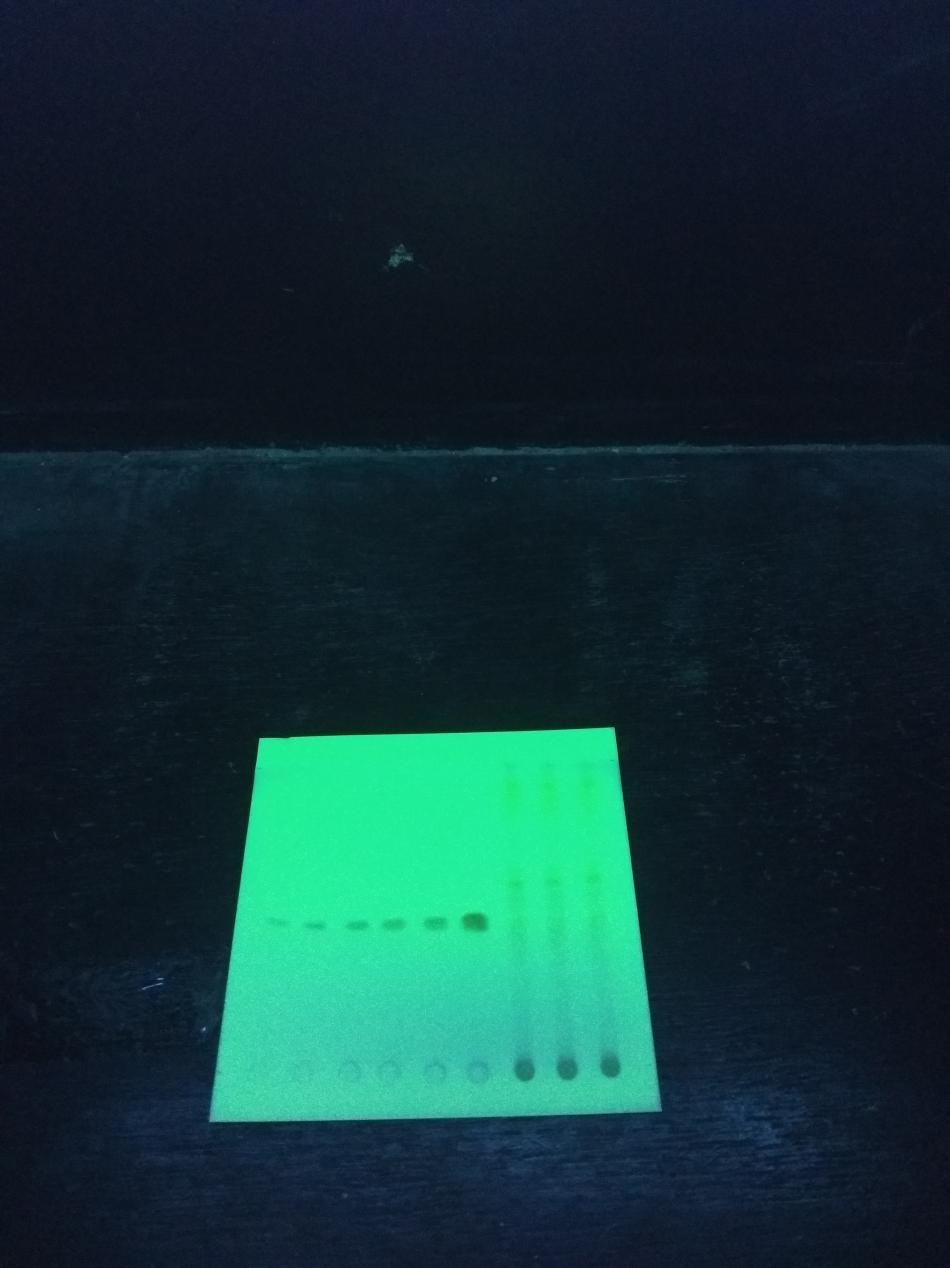 Hasil elusi KLTGambaran spot pada KLTSeri Kadar ( ppm )SpotSeri Kadar ( ppm )SpotSeri Kadar ( ppm )Spot50a200dSampel 1g100b250eSampel 2h150c1000fSampel 3iKurva Baku Standar QuercetinKurva Baku Standar QuercetinKurva Baku Standar QuercetinKurva Baku Standar QuercetinKurva Baku Standar QuercetinKurva Baku Standar QuercetinKurva Baku Standar QuercetinKurva Baku Standar QuercetinKurva Baku Standar QuercetinKurva Baku Standar QuercetinKurva Baku Standar QuercetinSeri Kadar ( ppm )Seri Kadar ( ppm )AUCAUCYi( Y- Yi )( Y- Yi )( Y – Yi ) 21001002084,62084,62074,510,110,1102,012002002918,82918,83005,5-86,7-86,77516,893003003925,13925,13936,5-11,4-11,4129,964004005113,25113,24867,5245,7245,760368,495005005643,15643,15798,5-155,4-155,424149,16Sampel 1Sampel 12428,92428,9Ʃ =Ʃ =92266,51Sampel 2Sampel 22291,62291,6Sampel 3Sampel 32691,92691,9Persamaan:Persamaan:Y= 9,3x + 1143,5Y= 9,3x + 1143,5Y= 9,3x + 1143,5Y= 9,3x + 1143,5Y= 9,3x + 1143,5Y= 9,3x + 1143,5Rumus :Rumus :y=bx+ay=bx+aa =1143,5 x=(y-a)/bx=(y-a)/bb =9,3 Penimbangan Sampel       :Penimbangan Sampel       :Penimbangan Sampel       :Penimbangan Sampel       :100 mg100 mgVolume Pelarutan          :Volume Pelarutan          :Volume Pelarutan          :Volume Pelarutan          :10 ml10 mlKonsentrasi Sampel= 10 mg/mlKonsentrasi Sampel= 10 mg/mlKonsentrasi Sampel= 10 mg/mlKonsentrasi Sampel= 10 mg/mlKadar (ppm)Luas AreaLuas AreaLuas AreaXi ( ppm )Xi ( ppm )(X rata-rata - Xi)(X rata-rata - Xi)2(X rata-rata - Xi)2Sampel 12428,92428,92428,9138,07138,074,50120,2520,25Sampel 22291,62291,62291,6123,32123,3219,248370,49370,49Sampel 32691,92691,92691,9166,32166,32-23,749564,00564,00X rata-rataX rata-rataX rata-rata142,57142,57Ʃ =954,74954,74Perhitungan Kadar Andrografolid menjadi mg/ gram sampelPerhitungan Kadar Andrografolid menjadi mg/ gram sampelPerhitungan Kadar Andrografolid menjadi mg/ gram sampelPerhitungan Kadar Andrografolid menjadi mg/ gram sampelPerhitungan Kadar Andrografolid menjadi mg/ gram sampelPerhitungan Kadar Andrografolid menjadi mg/ gram sampelPerhitungan Kadar Andrografolid menjadi mg/ gram sampelPerhitungan Kadar Andrografolid menjadi mg/ gram sampelPerhitungan Kadar Andrografolid menjadi mg/ gram sampelPerhitungan Kadar Andrografolid menjadi mg/ gram sampelPerhitungan Kadar Andrografolid menjadi mg/ gram sampelPersamaan:Persamaan:Persamaan:100 ppm = 0,1 mg/ml100 ppm = 0,1 mg/ml100 ppm = 0,1 mg/ml100 ppm = 0,1 mg/ml100 ppm = 0,1 mg/ml100 ppm = 0,1 mg/ml100 ppm = 0,1 mg/ml100 ppm = 0,1 mg/mlKadar Xi rata-rata:Kadar Xi rata-rata:Kadar Xi rata-rata:142,57ppm142,57ppm142,57ppm142,57ppm142,57ppm142,57ppm142,57ppm142,57ppm0,14257 mg/ml0,14257 mg/ml0,14257 mg/ml0,14257 mg/ml0,14257 mg/ml0,14257 mg/ml0,14257 mg/ml0,14257 mg/mlKadar Andrografolid =Kadar Andrografolid =Kadar Andrografolid =Kadar Xi rata-rataKadar Xi rata-rataKadar Xi rata-rataKadar Xi rata-rataKadar Xi rata-rataKadar Xi rata-rataKadar Xi rata-rataKadar Xi rata-rataKadar Andrografolid =Kadar Andrografolid =Kadar Andrografolid =Konsentrasi sampel Konsentrasi sampel Konsentrasi sampel Konsentrasi sampel Konsentrasi sampel Konsentrasi sampel Konsentrasi sampel Konsentrasi sampel ===0,14257 mg/ml0,14257 mg/ml0,14257 mg/ml0,14257 mg/ml0,14257 mg/ml0,14257 mg/ml0,14257 mg/ml0,14257 mg/ml===10 mg/ml10 mg/ml10 mg/ml10 mg/ml10 mg/ml10 mg/ml10 mg/ml10 mg/ml===0,014257 mg/1 mg sampel0,014257 mg/1 mg sampel0,014257 mg/1 mg sampel0,014257 mg/1 mg sampel0,014257 mg/1 mg sampel0,014257 mg/1 mg sampel0,014257 mg/1 mg sampel0,014257 mg/1 mg sampel===14,257 mg/ gram sampel14,257 mg/ gram sampel14,257 mg/ gram sampel14,257 mg/ gram sampel14,257 mg/ gram sampel14,257 mg/ gram sampel14,257 mg/ gram sampel14,257 mg/ gram sampel===1,425 gram/ 100 gram sampel1,425 gram/ 100 gram sampel1,425 gram/ 100 gram sampel1,425 gram/ 100 gram sampel1,425 gram/ 100 gram sampel1,425 gram/ 100 gram sampel1,425 gram/ 100 gram sampel1,425 gram/ 100 gram sampel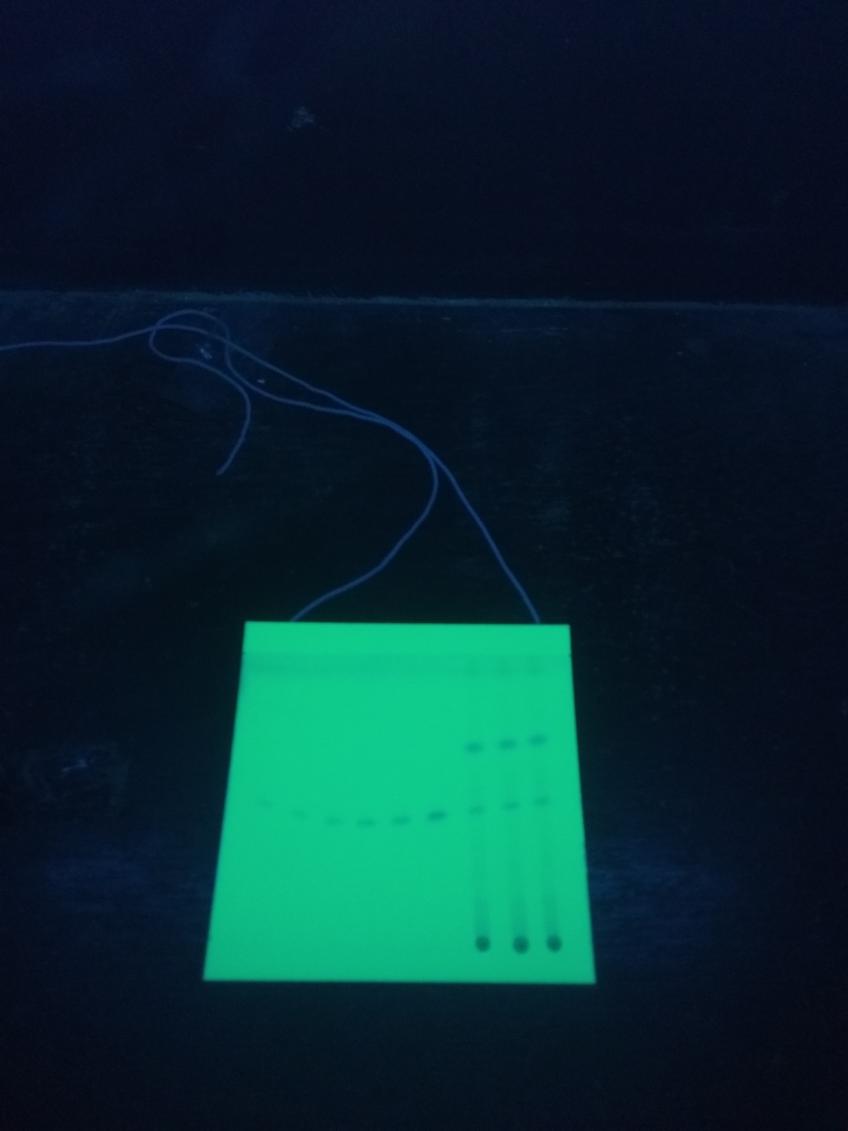 Hasil elusi KLTGambaran spot pada KLTSeri Kadar ( ppm )SpotSeri Kadar ( ppm )SpotSeri Kadar ( ppm )Spot100a400dSampel 1g200b500eSampel 2h300c1000fSampel 3i